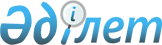 "2018 жылға арналған асыл тұқымды мал шаруашылығын дамытуды, мал шаруашылығының өнімділігін және өнім сапасын арттыруды субсидиялау туралы" Қызылорда облысы әкімдігінің 2018 жылғы 16 қаңтардағы №1018 қаулысына өзгеріс енгізу туралы
					
			Күшін жойған
			
			
		
					Қызылорда облысы әкімдігінің 2018 жылғы 28 мамырдағы № 1124 қаулысы. Қызылорда облысының Әділет департаментінде 2018 жылғы 4 маусымда № 6303 болып тіркелді. Күші жойылды - Қызылорда облысы әкімдігінің 2018 жылғы 2 қазандағы № 1232 қаулысымен
      Ескерту. Күші жойылды - Қызылорда облысы әкімдігінің 02.10.2018 № 1232 қаулысымен (алғашқы ресми жарияланған күнінен бастап қолданысқа енгізіледі).
      "Асыл тұқымды мал шаруашылығын дамытуды, мал шаруашылығының өнімділігін және өнім сапасын арттыруды субсидиялау қағидаларын бекіту туралы" Қазақстан Республикасы Премьер-Министрінің орынбасары - Қазақстан Республикасының Ауыл шаруашылығы министрінің 2017 жылғы 27 қаңтардағы № 30 бұйрығына (нормативтік құқықтық актілерді мемлекеттік тіркеу Тізілімінде 14813 нөмірімен тіркелген) және Қазақстан Республикасының Ауыл шаруашылығы министрлігінің 2018 жылғы 22 мамырдағы №2-2-6/11687 хатына сәйкес Қызылорда облысының әкімдігі ҚАУЛЫ ЕТЕДІ:
      1. "2018 жылға арналған асыл тұқымды мал шаруашылығын дамытуды, мал шаруашылығының өнімділігін және өнім сапасын арттыруды субсидиялау туралы" Қызылорда облысы әкімдігінің 2018 жылғы 16 қаңтардағы № 1018 қаулысына (нормативтік құқықтық актілерді мемлекеттік тіркеу Тізілімінде 6158 нөмірімен тіркелген, 2018 жылғы 7 ақпанда Қазақстан Республикасы нормативтік құқықтық актілерінің Эталондық бақылау банкінде жарияланған) мынадай өзгеріс енгізілсін:
      көрсетілген қаулымен бекітілген субсидиялау бағыттары бойынша субсидиялау нормативтері мен көлемдері жаңа редакцияда жазылсын.
      2. "Қызылорда облысының ауыл шаруашылығы басқармасы" мемлекеттік мекемесі осы қаулыдан туындайтын шараларды қабылдасын.
      3. Осы қаулының орындалуын бақылау Қызылорда облысы әкімінің орынбасары С.С. Қожаниязовқа жүктелсін.
      4. Осы қаулы алғашқы ресми жарияланған күнінен бастап қолданысқа енгізіледі. Субсидиялау бағыттары бойынша субсидиялау нормативтері мен көлемдері
					© 2012. Қазақстан Республикасы Әділет министрлігінің «Қазақстан Республикасының Заңнама және құқықтық ақпарат институты» ШЖҚ РМК
				
      Қызылорда облысының әкімі 

Қ. Көшербаев
Қызылорда облысы әкімдігінің 2018 жылғы "28" мамырдағы № 1124 қаулысына қосымшаҚызылорда облысы әкімдігінің 2018 жылғы "16" қаңтардағы №1018 қаулысымен бекітілген 
№
Субсидиялау бағыты
1 бірлікке

арналған

субсидиялар

нормативтері,

теңге
Субсидия көлемі
Субсидия көлемі
№
Субсидиялау бағыты
1 бірлікке

арналған

субсидиялар

нормативтері,

теңге
бас,

тонна
мың теңге
Етті мал шаруашылығы
Етті мал шаруашылығы
Етті мал шаруашылығы
Етті мал шаруашылығы
Етті мал шаруашылығы
1.
Асыл тұқымдық және селекциялық жұмыс жүргізу 
Асыл тұқымдық және селекциялық жұмыс жүргізу 
Асыл тұқымдық және селекциялық жұмыс жүргізу 
Асыл тұқымдық және селекциялық жұмыс жүргізу 
1.1
Тауарлы аналық бас 
Тауарлы аналық бас 
Тауарлы аналық бас 
Тауарлы аналық бас 
1)
Базалық норматив 
10000
48000
480000
2) 
Қосымша норматив:
2) 
80%-дан бастап (қоса алғанда) төл беру шығымы 
8000
10000
80000
2) 
60%-дан бастап (қоса алғанда) төл беру шығымы 
6000
10000
60000
1.2
Асыл тұқымды аналық бас 
Асыл тұқымды аналық бас 
Асыл тұқымды аналық бас 
Асыл тұқымды аналық бас 
1)
Базалық норматив 
10000
1750
17500
2) 
Қосымша норматив:
2) 
80%-дан бастап (қоса алғанда) төл беру шығымы 
20000
1300
26000
2) 
70%-дан бастап (қоса алғанда) төл беру шығымы 
15000
214
3210
2.
Асыл тұқымды ірі қара мал сатып алу
150000
1115
167250
Сүтті және сүтті-етті мал шаруашылығы
Сүтті және сүтті-етті мал шаруашылығы
Сүтті және сүтті-етті мал шаруашылығы
Сүтті және сүтті-етті мал шаруашылығы
Сүтті және сүтті-етті мал шаруашылығы
1.
Селекциялық және асыл тұқымдық жұмыс жүргізу 
Селекциялық және асыл тұқымдық жұмыс жүргізу 
Селекциялық және асыл тұқымдық жұмыс жүргізу 
Селекциялық және асыл тұқымдық жұмыс жүргізу 
1.1
Асыл тұқымды аналық бас 
Асыл тұқымды аналық бас 
Асыл тұқымды аналық бас 
Асыл тұқымды аналық бас 
1)
Базалық норматив 
10000
1527
15270
 

2)
Қосымша норматив:
 

2)
70%-дан бастап (қоса алғанда) төл беру шығымы 
20000
600
12000
 

2)
60%-дан бастап (қоса алғанда) төл беру шығымы 
15000
800
12000
2.
Асыл тұқымды ірі қара мал сатып алу 
Асыл тұқымды ірі қара мал сатып алу 
Асыл тұқымды ірі қара мал сатып алу 
Асыл тұқымды ірі қара мал сатып алу 
1)
отандық шаруашылықтардың асыл тұқымды ірі қара малы 
170000
350
59500
3.
Сүт өндіру мен дайындаудың құнын арзандату: 
Сүт өндіру мен дайындаудың құнын арзандату: 
Сүт өндіру мен дайындаудың құнын арзандату: 
Сүт өндіру мен дайындаудың құнын арзандату: 
1)
бағымдағы мал басы 400 бастан басталатын шаруашылық
37
9253
342361
2)
бағымдағы мал басы 50 бастан басталатын шаруашылық
22
200
4400
3)
ауыл шаруашылығы кооперативтері
14
198
2772
Мал шаруашылығы
Мал шаруашылығы
Мал шаруашылығы
Мал шаруашылығы
Мал шаруашылығы
1.
100 бастан бастап тірі салмақтағы бұқашықтарды бордақылау шығындарын арзандату 
100 бастан бастап тірі салмақтағы бұқашықтарды бордақылау шығындарын арзандату 
100 бастан бастап тірі салмақтағы бұқашықтарды бордақылау шығындарын арзандату 
100 бастан бастап тірі салмақтағы бұқашықтарды бордақылау шығындарын арзандату 
1)
400-ден 450 килограмға дейін
45000
895
40275
2)
451-ден 500 килограмға дейін 
60000
3)
501-ден 550 килограмға дейін 
65000
4)
551-ден 600 килограмға дейін және одан жоғары 
75000
2.
Ауыл шаруашылығы кооперативтері үшін бұқашықтарды бордақылау шығындарын арзандату 
20000
1210
24200
3.
Жеке қосалқы шаруашылықтарда және ауыл шаруашылығы кооперативтерінде, сондай-ақ, қойдың қаракөл тұқымдарын өсірумен айналысатын шаруа (фермер) қожалықтарында ірі қара малдың аналық басын қолдан ұрықтандыруды ұйымдастыру
4000
10500
42000
4.
Қоғамдық және тауарлы табындарда етті, сүтті және сүтті-етті тұқымдардың асыл тұқымды тұқымдық бұқаларын күтіп-бағу 
100000
50
5000
Қой шаруашылығы
Қой шаруашылығы
Қой шаруашылығы
Қой шаруашылығы
Қой шаруашылығы
1.
Жеке қосалқы шаруашылықтарда және ауыл шаруашылығы кооперативтерінде, сондай-ақ, қойдың қаракөл тұқымдарын өсірумен айналысатын шаруа (фермер) қожалықтарында қойлардың аналық басын қолдан ұрықтандыруды ұйымдастыру
1000
20000
20000
2.
Селекциялық және асыл тұқымдық жұмыс жүргізу 
Селекциялық және асыл тұқымдық жұмыс жүргізу 
Селекциялық және асыл тұқымдық жұмыс жүргізу 
Селекциялық және асыл тұқымдық жұмыс жүргізу 
1)
асыл тұқымды қойлардың аналық басы
2500
37624
94060
2)
тауарлы қойлардың аналық басы
1500
64999
97498,5
3.
Асыл тұқымды қойлар сатып алу 
Асыл тұқымды қойлар сатып алу 
Асыл тұқымды қойлар сатып алу 
Асыл тұқымды қойлар сатып алу 
1)
тұсақтар
8000
5000
40000
2)
тұқымдық қошқарлар
20000
1150
23000
4.
Қозы етін өндіру құнын арзандату
1500
6000
9000
Жылқы шаруашылығы
Жылқы шаруашылығы
Жылқы шаруашылығы
Жылқы шаруашылығы
Жылқы шаруашылығы
1.
Асыл тұқымды айғырлар сатып алу 
100000
150
15000
2. 
Асыл тұқымды аналық бас сатып алу
40000
295
11800
3.
Бие сүтін өндіру және қайта өндеу құнын арзандату, оның ішінде ауыл шаруашылығы кооперативтері үшін
85
40
3400
4.
Жылқы етін өндіру құнын арзандату
120
100
12000
Түйе шаруашылығы
Түйе шаруашылығы
Түйе шаруашылығы
Түйе шаруашылығы
Түйе шаруашылығы
1.
Асыл тұқымды тұқымдық түйелер сатып алу 
100000
10
1000
2.
Асыл тұқымды аналық бас сатып алу
40000
25
1000
3.
Түйе сүтін өндіру және қайта өңдеу құнын арзандату, оның ішінде ауыл шаруашылығы кооперативтері үшін
75
200
15000
4.
Түйе етін өндіру құнын арзандату
100
70
7000
Азық өндіру
Азық өндіру
Азық өндіру
Азық өндіру
Азық өндіру
1.
Мал шаруашылығы өнімін өндірумен айналысатын ауыл шаруашылығы кооперативтері үшін құрамажем зауыттары өткізген құрамажем құнын арзандату 
20000
200
4000
2.
Жыл айналым байлауда тұратын 400 бастан және одан жоғары асыл тұқымды сүт бағытындағы мүйізді ірі қара малының аналығын күту
330786
1050
347325
3.
Жыл айналым байлауда тұратын 400 бастан және одан жоғары аналығы бар сүт бағытындағы асыл тұқымды ірі қара малды өсірумен айналысатын шаруашылықтың өз төлі есебінен мал басын толықтыратын төлдерін күту
251692
612
154035,5
Барлығы
Барлығы
х
х
2248857